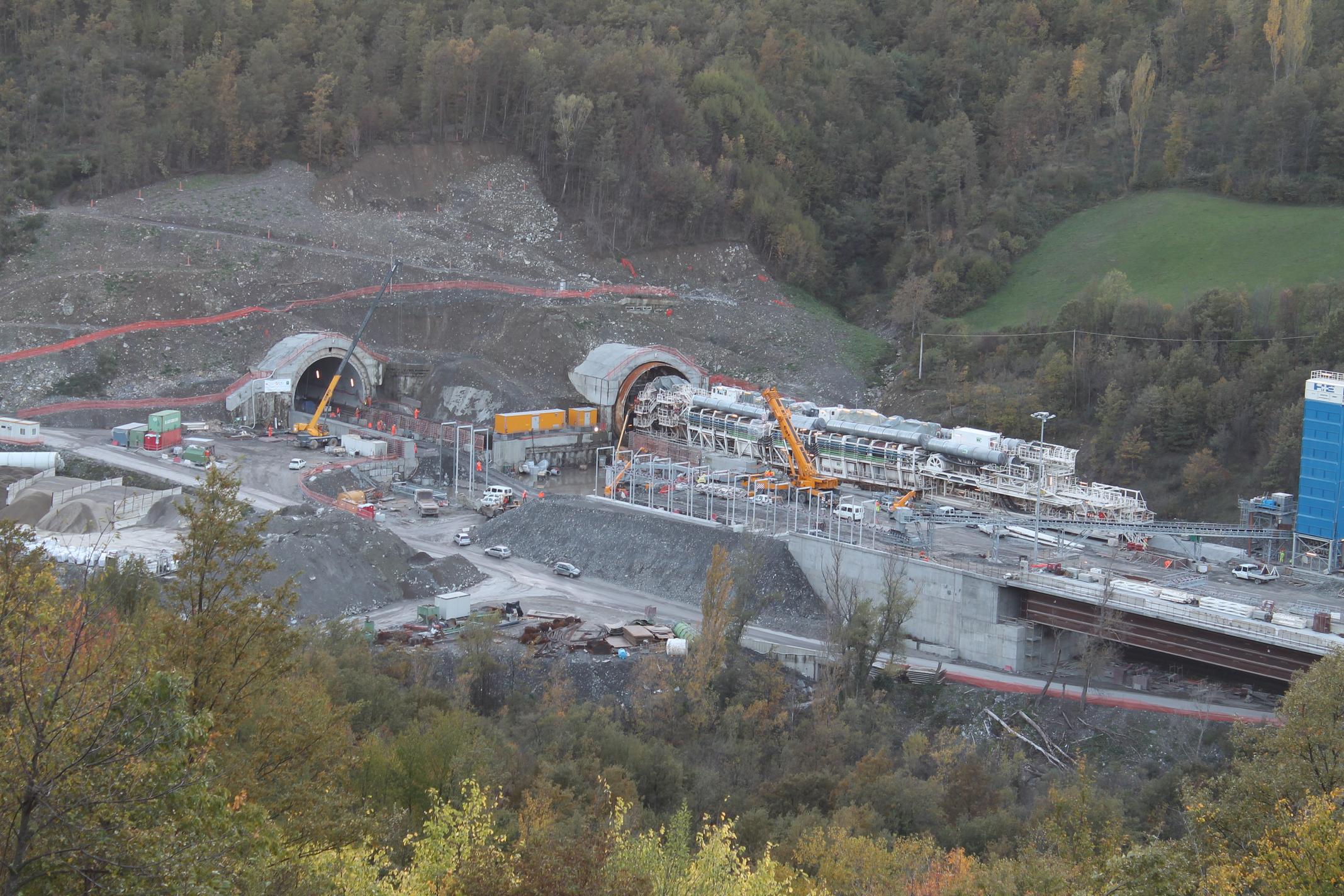 Inizio dello scavo della Canna Sud in data 29.12.2012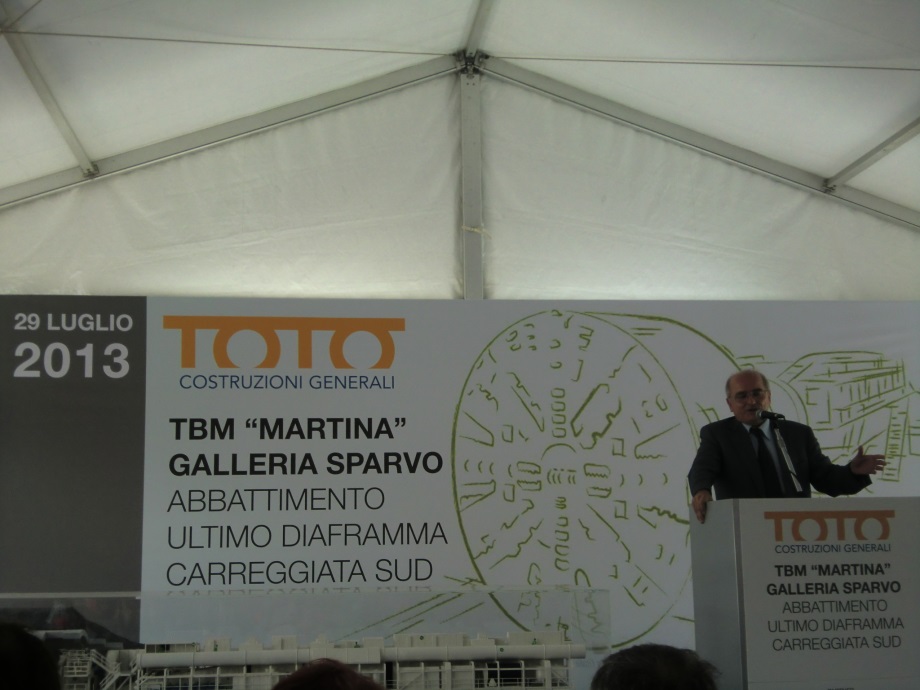 Intervento dell’Ing. Bandieri durante la  cerimonia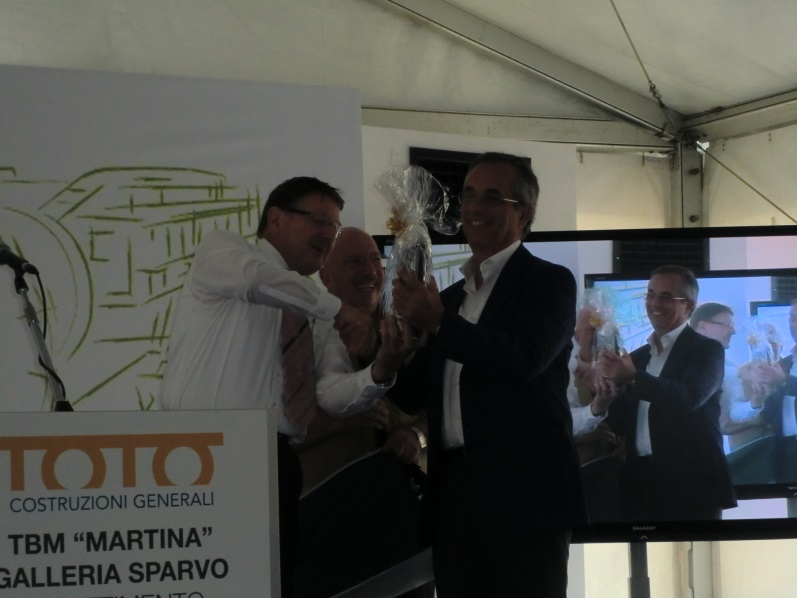 Consegna da parte del Vice Presidente di Herrenknecht della lanterna dei minatori Caduta del diaframma 29.07.2013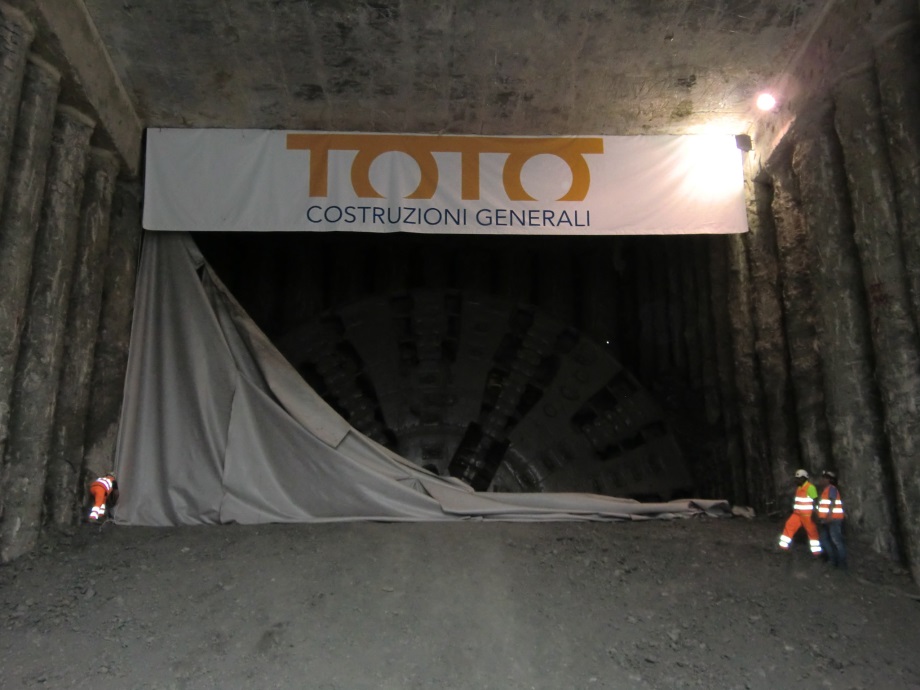 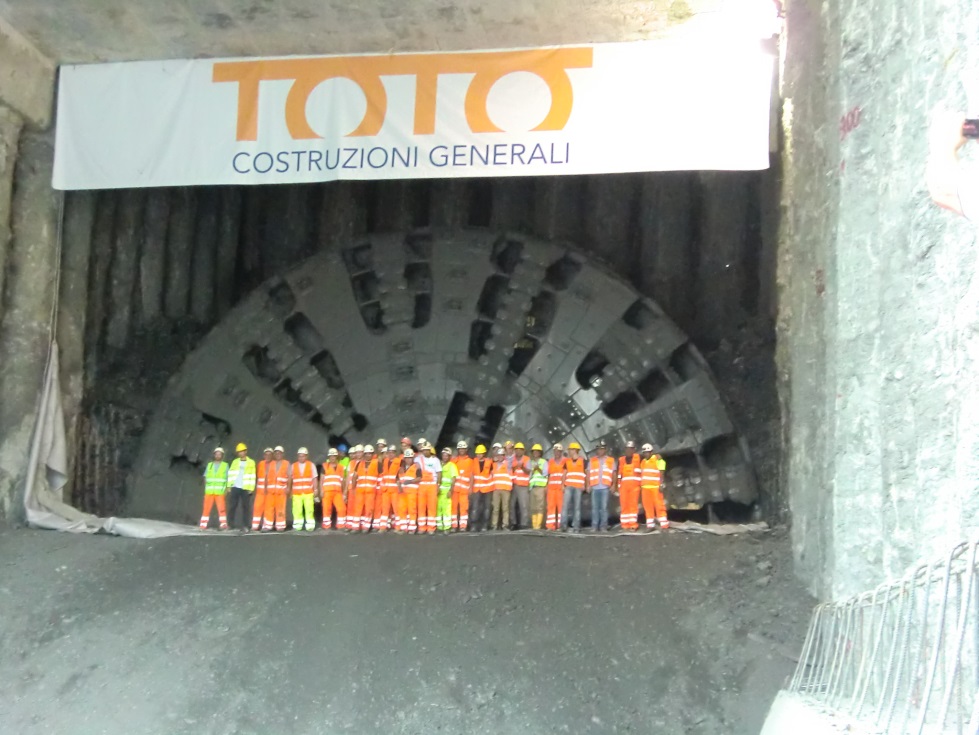 